عنوان: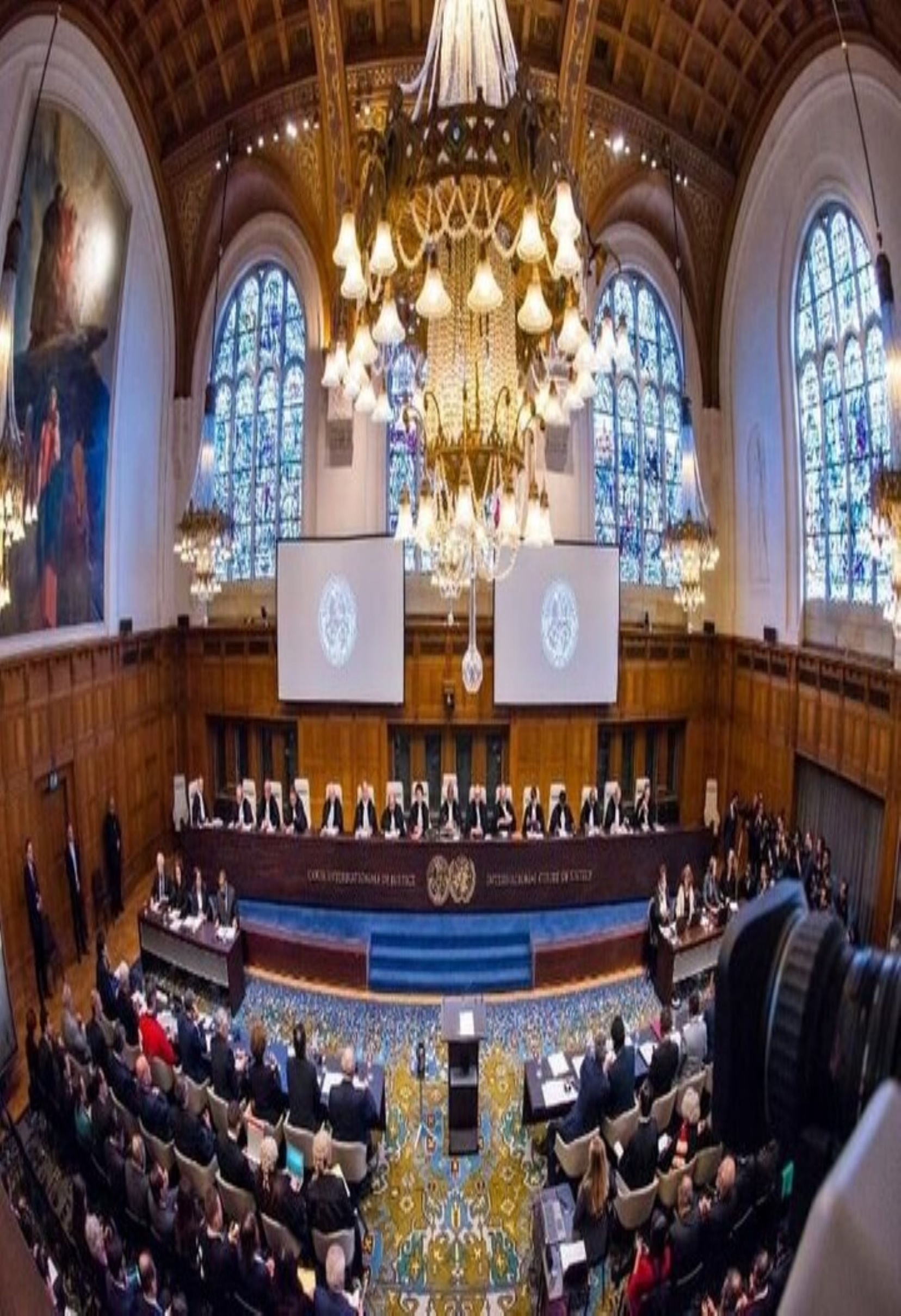 شکوائیهی جنایت از رژیم صهیونسیتی  (جنایت علیه بشریت، نسل کشی، آوارگی، یورش، تجاوز)ورود ایران به عنوان ثالث در شکایت به دیوان بین المللی دادگستری توسط آفریقای جنوبینویسنده:مـحـمـود رشـنـواز دانشجوی دکتری حقوق بین الملل ، واحد امارات، دانشگاه آزاد اسلامی ، دبی، امارات(عضو مرکز وکلا، کارشناسان رسمی و مشاوران قوه قضاییه) 12/02/1403شکوائیهی جنایت (جنایت علیه بشریت، نسل کشی، آوارگی، یورش، تجاوز)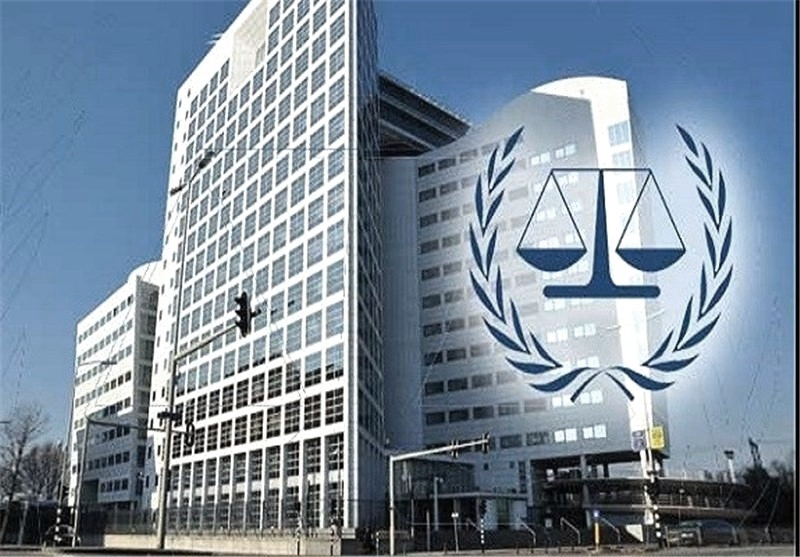 ورود ایران به عنوان ثالث در شکایت به دیوان بین المللی دادگستری توسط آفریقای جنوبیفهرستشکوائیه ی جنایت (جنایت علیه بشریت، نسل کشی، آوارگی، یورش، تجاوز)	11-مقدمه ی شکوائیه	31-1- شکایت از رژیم صهیونیستی	31-2-ورود ایران به عنوان ثالث در شکایت به دیوان بین المللی دادگستری توسط آفریقای جنوبی	31-3-شکوائیه ی آفریقای جنوبی از اسرائیل و رای اولیه	41-4- شکایت از اسرائیل و رویه ی قضائی دیوان (پرونده های مشابه)	61-5-صلاحیت دیوان در رسیدگی به شکایت آفریقای جنوبی و ورود ثالث	71-6-مبنای حقوقی ورود ایران به عنوان ثالث	92-متن شکوائیه ی ایران علیه رژیم صهیونیستی	112-1-نقض ماده 6 اساسنامه ی رم در خصوص نسلکشی و کنواسیون منع و مجازات ژنوساید 1948	122-1-1- کشتار اعضای گروه؛	122-1-2-  ایراد آسیب جسمی یا روانی جدی به اعضای یک گروه؛	132-1-3-  قرار دادن عمدی یک گروه در معرض شرایط نامساعد زند‌گی، به انتظار نابودی فیزیکی کلی یا جزیی آن گروه؛	142-1-4- تحمیل تدابیری به قصد جلوگیری از زاد ولد در یک گروه؛	172-1-5- انتقال اجباری کودکان یک گروه به گروه دیگر.	182-2-مستندات انتساب مسئولیت بین المللی رژیم صهیونیستی (اسرائیل)	191-مقدمه ی شکوائیهجنایت در جهان متمدن و دنیای ارتباطات، جهان مملو از نعمات و امکانات عالیه است که با پیشرفت های بشری، مقرر بود بهترین جای زندگی در گیتی باشد و برترین مخلوق آن جانشین آفرینندهاش باشد. در این وضعیت کشته شدن کودکان بی گناه یا بهتر بگوئیم بی اطلاع و بی دفاع  در راستای کدام یک از اهداف جامعه ی بشری صورت می پذیرد. اصلاح نسلها، خاورمیانه ی جدید، نظم جهانی، دهکده ی جهانی و... . مشخص نیست ابزار فعلی و اوضاع کنونی نتیجه ی کدام برنامه ریزی انسان است. شاید هم  به گفته ی کتاب آسمانی «... الْإِنْسَانُ إِنَّهُ كَانَ ظَلُومًا جَهُولًا» به دیگر تعابیر از انسانیت برتری داشته باشد. آنکه می کشد به اندازه ی آنکه سکوت می کند سهیم است و شاید بدتر. جانی دارای هدفی است هر چند من غیر حق، سکوت کننده به دنبال چه چیزی است؟ امروزه آنکه از حق می خواند و حقوق می داند، تکلیفش سنگین تر است و باید جهت دفاع از مظلوم و ممانعت از اضمحلال بشریت، دست به قلم شده و عریضه ای منطبق با مقررات موضوعه ی بشری و عرف جهانی در حمایت از کودکان، زنان و ستم دیدگانی بنویسد که از جنس انسان هستند و ما به صد افسوس شاهد  مرگ آنان و زوال انسانیت هستیم. 1-1- شکایت از رژیم صهیونیستیشکایت از رژیم صهیونیستی به جهت اعمال جنایتکارانه ی سران آن، در قبال مردم فلسطین و منطقه، با توسل به راه های مختلف از سوی دولت جمهوری اسلامی ایران قابل پیگیری است. شکایت به دیوان دادگستری بین المللی به جهت نقض قواعد آمره، شکایت به مراجع داخلی به جهت اقدام علیه امنیت داخلی و خارجی ایران مبتنی بر اصل صلاحیت سرزمینی و اصل صلاحیت منفعل از جمله       راه های طرح شکوائیه محسوب می گردد. 1-2-ورود ایران به عنوان ثالث در شکایت به دیوان بین المللی دادگستری توسط آفریقای جنوبیبه دلیل اینکه جمهوری اسلامی ایران، رژیم صهیونیستی را به عنوان دولت شناسایی نکرده است در صورت شکایت در دیوان بین‌ المللی  دادگستری از سوی ایران، این شکایت رد می شود که رد دادخواست در این خصوص می تواند نقض غرض از شکایت محسوب شده و عاملی باشد برای از میان رفتن یکی از امتیازات ایران به همین سبب فی الحال این موضوع محقق نشده است. برخی دیگر نیز معتقدند: « باتوجه به موقعیت جمهوری اسلامی ایران در منطقه و جهان و نیز نوع نگاه سیاسی که نسبت به ایران وجود دارد، این احتمال وجود خواهد داشت که در صورت شکایت ایران، دیوان توجه جدی به طرح این شکایت نخواهد کرد. از سوی دیگر اعمال نفوذ آمریکا و برخی قدرت‌های غربی مخالف با ایران، ممکن بود تا طرح ابتدایی شکایت از سوی ایران به سرانجام نرسد و این فرصت از دست برود؛ بر همین اساس آفریقای جنوبی ابتکار عمل را در دست گرفت و علیه رژیم اشغالگر اقامه شکایت کرد. البته باید توجه کرد که نه تنها ایران بلکه هیچ یک از ۵۷ کشور عضو سازمان همکاری‌های اسلامی نیز برای این موضوع پیشقدم نشدند و آفریقای جنوبی که عضو این سازمان نبوده، به این موضوع ورود پیدا کرده است.»  جمهوری اسلامی ایران  می تواند از کشورهایی که رژیم صهیونیستی را به رسمیت می شناسند، بخواهد که شکایت خود را علیه این رژیم ثبت کنند و پس از آن ایران هم میتواند به عنوان کشور ثالث اعلام ورود کند. 1-3-شکوائیهی آفریقای جنوبی از اسرائیل و رای اولیهآفریقای جنوبی با ارائه یک پرونده ۸۴ صفحه‌ای، اقدامات اسرائیل را به دلیل نابود کردن بخش عظیمی از سرزمین فلسطین در شهر غزه، دارای ویژگی‌های نسل‌کشی خوانده است. این پرونده همچنین بطور مستدل به اقدامات با مصادیق نسل‌کشی مانند قتل عام فلسطینی‌ها، وارد کردن آسیب‌های جدی روحی و جسمی به آنان با هدف نابودی فیزیکی می پردازد. اظهارات مقام‌های اسرائیلی که دال بر قصد و نیت آنان برای «نسل‌کشی» است در این پرونده دیده میشود. آفریقای جنوبی در شکایت خود علاوه بر طرح موضوع نسل کشی، از دیوان می‌خواهد تا با صدور حکم از اسرائیل بخواهد تا تمام اقدامات نظامی خود را در غزه متوقف کند. در این شکایت همچنین اسرائیل به استفاده گسترده از زور و کوچ اجباری مردم متهم شده و از دادگاه خواسته شده است به اسرائیل دستور دهد تا بازگشت فلسطینیان به خانه‌هایشان و دسترسی به آب و غذا و کمک‌های انسان‌دوستانه و اولیه انسانی را تسهیل کند. درخواست فوری و سریع آفریقای جنوبی این است تا در مورد ارتکاب جنایت جنگی در نوار غزه تحقیقاتی صورت گیرد و برای ممانعت از نسل کشی دستور آتش بس فوری صادر شود. نتیجه این دادگاه می‌تواند موجب تقویت اعتبار این نهاد قضایی شده و مردم جهان را به اجرای عدالت در سطوح بین المللی امیدوار سازد.دیوان بین‌المللی دادگستری در نظر اولیه ی خویش نسبت به تداوم جان باختن مردم غزه ابراز نگرانی کرد. رئیس این دادگاه بین‌المللی تاکید کرد که دادگاه نمی‌تواند درخواست رژیم اسرائیل مبنی بر نپذیرفتن شکایت آفریقای جنوبی را بپذیرد. در این رای عنوان شد که دیوان صلاحیت صدور حکم درباره تدابیر فوق العاده درخصوص اتهام نسل‌کشی علیه اسرائیل را دارد و آفریقای جنوبی نیز حق اقامه دعوا را دارد و نمی‌توان درخواست اسرائیل درباره رد کردن آن را پذیرفت. در این رای راجع به اینکه آیا نسل کشی واقع شده است یا خیر اظهارنظری نمی شود بلکه در خصوص امکان نسل کشی رای صادر و به این صورت بیان شده است: عملیات نظامی در غزه منجر به کشته شدن تعداد زیادی از مردم این باریکه و کوچ اجباری تعدادی دیگر شد. حمله اسرائیل منجر به جان باختن تقریبا 40 هزار فلسطینی و مجروح شدن 80 هزار تن دیگر شد. دیوان بین‌المللی دادگستری تاکید کرد: بیش از ۹۳ درصد مردم غزه توان دستیابی به غذا را ندارند. مردم فلسطین مورد حمایت معاهده ی ممانعت از نسل‌کشی هستند و حق دارند که از جنایت نسل‌کشی در امان باشند. دادگاه بیان داشت که: بیانیه آژانس آنروا در مورد وخامت اوضاع انسانی در غزه را جدی گرفتیم و اوضاع این باریکه به سمت فاجعه حرکت می‌کند. اسرائیل باید اقدامات لازم برای جلوگیری از جنایات‌ کشتار علیه یک مجموعه انسانی را اتخاذ کند. دبیرکل سازمان ملل اعلام کرد که آسیب‌های وارده به غیرنظامیان غزه در حد جنایت جنگی است. اسرائیل باید عدم ارتکاب به جنایت نسل‌کشی توسط نیروهایش را تضمین و اقداماتی در راستای بهبود اوضاع انسانی در غزه انجام دهد.  در این رای همچنین آمده است: تمام طرف‌های درگیر در غزه باید به قوانین‌ بین‌المللی انسانی پایبند بوده و اُسرا را فوری و بدون قید و شرط آزاد کنند. اسرائیل باید به کشتار و آسیب رساندن به مردم غزه پایان دهد و اقدامات لازم برای فراهم کردن نیازهای انسانی مردم غزه را فورا اتخاذ کند. اسرائیل باید تدابیر لازم برای جلوگیری از تحریک مستقیم به کشتار گروهی را بیندیشد. اسرائیل باید متعهد به خودداری از قتل، تعدی و تخریب علیه مردم غزه باشد. در این رای  گزارش های آفریقای جنوبی عاقلانه و منطقی و قابل بررسی دانسته شده است.این رای بیانگر آن است که افکار عمومی جهانی و نیز نهادهای حقوقی بین المللی نسبت به این جنایات چنان واقف هستند که امکان پذیرش آن در مدتی کوتاه امکان پذیر بوده و تردیدی در خصوص لزوم بررسی آن وجود ندارد. این رای در وهله ی اول شکستی بزرگ برای اسرائیل قلمداد می گردد چرا که علاوه بر صحنه ی جنگ و سیاست، در صحنه ی حقوق نیز به شکست انجامیده است و یک پیروزی قاطع برای حاکمیت قانون در سطح بین‌الملل و نقطه‌ عطفی در زمینه جستجوی عدالت برای مردم فلسطین به شمار می‌رود».  اسرائیل و متحدانش هشدار مهمی دریافت کرده‌اند و لازم است، اقدامات بیشتری برای جلوگیری از نسل‌کشی و جنایات‌ جنگی علیه مردم فلسطین انجام دهند. این حکم به معنای آن است که دیوان بین‌المللی دادگستری وضعیت وخیم انسانی در غزه را به رسمیت شناخته است. حال که این شکایت ثبت شده و مورد پذیرش اولیه نیز قرار گرفته است، راه شکایتی جدید برای ایران و دیگر کشورهای حامی مردم فلسطین و زیان دیدگان از اقدامات اسرائیل مانند ایران ایجاد شده است که به عنوان کشور ثالث ورود کرده و از منافع خود دفاع نمایند و از شکایت آفریقای جنوبی نیز حمایت نمایند. سازمان همکاری‌های اسلامی بعد از شکایت آفریقای جنوبی از اقدام این کشور تمجید و تأکید کرد که اقدامات اسرائیل اعم از هدف قرار دادن غیرنظامیان، از جمله زنان و کودکان، کوچاندن اجباری شهروندان فلسطینی و محروم کردن آنها از نیازهای اولیه، جلوگیری از ورود کمک‌های بهداشتی و تخریب مراکز بهداشتی و آموزشی مصداق نسل‌کشی محسوب می‌شود.  دولت مالزی با استقبال از شکایت آفریقای جنوبی این اقدام را یک «گام ملموس» در راستای پاسخگو کردن این رژیم از بابت جنایاتش دانست.  مالزی از رژیم صهیونیستی خواست به وظایفش طبق قوانین بین‌المللی عمل کرده و فورا به جنایاتش علیه فلسطینی‌ها پایان دهد. ترکیه از اقدام آفریقای جنوبی حمایت کرد. ترکیه تأکید کرده جنایت اسرائیل نباید بدون مجازات باقی بماند. اردن از آفریقای جنوبی در این پرونده حقوقی حمایت می‌کند. ایمن الصفدی گفت: که وزارت امور خارجه اردن در تلاش است تا پرونده حقوقی لازم را برای پیگیری و هماهنگی با کشورهای عربی و اسلامی تهیه کند. بولیوی  اقدام آفریقای جنوبی را به عنوان اقدامی تاریخی ستود و تبدیل به اولین کشور آمریکای لاتین شد که از آفریقای جنوبی در دادگاه لاهه حمایت می‌کند. این حمایت ها را باید به اظهار نظرهایی که از سوی  فعالان سیاسی و سازمان‌های مدنی در حمایت از اقدام آفریقای جنوبی ایجاد شده است افزود. شاید دلیل طرح دعوی با عنوان نسل کشی از سوی آفریقای جنوبی این باشد که کنوانسیون نسلکشی به تمام جنایات رسیدگی می‌کند و این بدترین شکل محکومیت است». اگر دیوان بین‌المللی دادگستری به این نتیجه برسد که اسرائیل در غزه مرتکب نسل‌کشی شده است، رای آن می‌تواند،   افراد جنایتکار و عامل نسل کشی را نیز به دادگاه بین‌المللی کیفری معرفی کند. چنین حکمی می تواند مجازات مقامات صهیونیست و انزوای شرکت‌های اسرائیلی و حتی تحریم و بایکوت آنها در جامعه بین‌المللی را در پی داشته باشد. در عین حال، حکم علیه اسرائیل باعث افزایش فشار روی حامیان این رژیم از جمله آمریکا خواهد شد و از آنان خواسته می شود تا در روابط خود با تل‌آویو تجدید نظر کنند. جنایات این رژیم تحت عناوین مختلفی مورد بررسی قرار گرفته است. مانند: تبعیض نژادی، جنایت جنگی و نقض فاحش حقوق بشر و ... که فرصتی برای طرح این نوع شکایت ایجاد نشده است. شکایت آفریقای جنوبی دو امتیاز اساسی دارد: 1- اولین بار است که در یک نهاد قضایی بین المللی پروندهای علیه دولت اسرائیل گشوده میشود تا به جنایات دولتی علیه مردم فلسطین بپردازد 2- این نخستین بار است که خواهان با آگاهی از تعهدات خود، از دیوان خواسته تا خودش را هم مخاطب دستورات دیوان قرار دهد.1-4- شکایت از اسرائیل و رویه ی قضائی دیوان (پرونده های مشابه)دو پرونده ی مشابه در این خصوص در دیوان مطرح است:  قضیه گامبیا علیه میانمار است؛ که به سبب اقامه دعوی توسط دولتی غیر از دولت زیان دیده با پرونده های پیشین متفاوت و به پرونده اخیر شباهت دارد. در این پرونده، دیوان خواسته های اصلی گامبیا را در صدور دستور موقت مورد تایید قرار داد و در مرحله بعد، صلاحیت خود را نیز برای صدور رأی در ماهیت، احراز نمود. دعوی اوکراین علیه روسیه است؛ که در آنجا نیز دیوان، دستور موقتی صادر و ضمن آن، از روسیه خواست تا عملیات نظامی خود را در اوکراین متوقف کند.یافته های دیوان در ارتباط با تایید ویژگی عام الشمول تعهدات ناشی از کنوانسیون منع نسل زدایی و نیز ماهیت دستورات موقت دیوان از جمله وجود برخی موارد ارتباط میان حقوق جنگ و منع نسل زدایی (یا حتی نفی برخی ارتباطات میان این دو خرده نظام حقوق بین الملل)، دستاوردهایی است که طرفین دعوی حاضر را به استفاده از رویه پیشین دیوان امیدوار می سازد. با وجود این، چنانکه خواهیم دید رویه دیوان در دو پرونده جاری – با ترکیب قضاتی نسبتاً مشابه قضات کنونی – شانس آفریقای جنوبی را در پیشبرد اهداف حقوقی اش افزایش خواهد داد.1-5-صلاحیت دیوان در رسیدگی به شکایت آفریقای جنوبی و ورود ثالثآفریقای جنوبی در این دادخواست، ماده ۹ کنوانسیون نسل زدایی را به عنوان مبنای صلاحیت دیوان معرفی کرده است. دیوان پیش تر در پرونده گامبیا علیه میانمار، بر آن بود که به رغم حق شرط میانمار بر ماده ۸ این کنوانسیون، دیوان صلاحیت رسیدگی به پرونده را دارد. با این حال در پرونده حاضر هیچ یک از طرفین، حق شرطی بر کنوانسیون وارد نکرده اند و در نتیجه به نظر می رسد مانعی در راستای احراز صلاحیت دیوان از حیث وجود رضایت طرف های اختلاف وجود نخواهد داشت. اما نکته اساسی در اینجا این است که آیا اساساً اختلافی بین طرفین وجود دارد یا نه؟ وکلای اسرائیل تلاش کرده اند نشان دهند اختلافی بین دو کشور وجود نداشته و آفریقای جنوبی قبلاً چنین اختلافی را به آنها اطلاع نداده است؛ چنان که ماده ۴۳ مواد راجع به مسئولیت بین المللی دولت مصوب کمیسیون حقوق بین الملل اقتضا می کند. البته در این مورد باید گفت که ابلاغ ادعا توسط دولت زیان دیده (یا دولتی که در چارچوب ماده ۴۸ مواد مزبور، در دفاع از منافع جامعه        بین المللی اقدام میکند)، به شیوه خاصی منحصر نیست و دیوان در احراز ابلاغ ادعا می تواند اظهارات نمایندگان دولت آفریقای جنوبی، از جمله آرای این کشور، نزد مجمع عمومی ملل متحد و نیز        بیانیه های رسمی آن دولت را ملاک قرار دهد.با اقامه دعوی گامبیا علیه میانمار در ارتباط با نسل زدایی مسلمانان روهینگیا دیوان فرصتی      فوق العاده یافت تا دکترین، تعهدات عام الشمول را که در قضیه بارسلوناتراکشن مطرح نموده بود به عنوان زمینه ای برای اقامه دعوی توسط دولتی غیر از دولت زیان دیده بپذیرد. به رغم تردیدهای اولیه در ارتباط با این نوع از تعهدات و آثار آنها، ماده ۴۸ مواد راجع به مسئولیت بین المللی دولت در سال ۲۰۰۱ این دسته از دعاوی را به رسمیت شناخت. سپس دیوان در نظر مشورتی دیوار حائل در سال ۲۰۰۴ آثار چنین تعهداتی را یادآوری کرد و متعاقباً در سال ۲۰۱۲ در قضیه مصونیت صلاحیتی (آلمان علیه ایتالیا)، برخی آثار آن را پذیرفت. دعوی گامبیا علیه میانمار این فرصت را به دیوان داده است تا ضمن تحکیم آثار تعهدات عام الشمول به ویژه از حیث تعهد به خاتمه دادن به نقض های قواعد آمره، از این مبنا برای پذیرش صلاحیت خود در ارتباط با طرح دعوی گامبیا استفاده نماید. اینک آفریقای جنوبی تقریباً همان راهی را رفته است که گامبیا دنبال کرد. با این تفاوت که گامبیا، یک کشور مسلمان بوده و اقدام وی مورد حمایت سازمان همکاری اسلامی و به نحو غیررسمی نماینده کشورهای اسلامی در حمایت از یک گروه مذهبی اسلامی تلقی می شود؛ در حالی که آفریقای جنوبی ظاهراً مناسبت قومی، نژادی و مذهبی با مردم فلسطین و به طور خاص ساکنان نوار غزه ندارد.آفریقای جنوبی را نمی توان دولت زیان دیده از نقض تعهدات اسرائیل تلقی نمود؛ مگر آن که پای ارزش های مهم جامعه بین المللی و تعهدات عام الشمول در میان باشد که نقض آنها توسط هر دولتی و علیه هر دولت یا ملتی، به منزله نقض تعهد در برابر جامعه بین المللی است و از این رو همه اعضای جامعه بین المللی این «حق» را خواهند داشت تا به مسئولیت دولت متخلف استناد نمایند. اما دادخواست آفریقای جنوبی از این موضع نیز عبور کرده و اقامه دعوی را «تعهد» و تکلیف خود تلقی می کند. این تکلیف در درجه اول از ماده یک کنوانسیون ۱۹۴۸ نشأت میگیرد که تصریح           می کند:  «طرف‌های متعاهد تصدیق و تأیید می‌کنند که نسل زدایی اعم از اینکه در موقع صلح صورت گیرد یا جنگ به موجب حقوق بین‌المللی جنایت محسوب می‌شود و تعهد می‌کنند از آن جلوگیری کرده و مورد مجازات قرار دهند.» آفریقای جنوبی، معتقد است این تعهدی عام الشمول برای همه کشورهاست. ماده ۸ کنوانسیون 1948 نیز که به ارجاع نسل زدایی توسط دولت ها به ارکان سازمان ملل اشاره دارد، گونه خاصی از این تعهدات را یادآوری کرده است و از آنجا که دیوان بین المللی دادگستری نیز رکن اصلی قضایی سازمان ملل متحد است، اقامه دعوی بر اساس ماده ۹ می تواند بر اساس تعهد ناشی از ماده ۸ نیز توجیه شود. دیوان در قضیه گامبیا علیه میانمار، بر استقلال مواد ۸ و ۹ کنوانسیون تأکید نموده است و در جایی که میانمار مدعی بود به سبب حق شرط بر ماده ۸، دیوان به عنوان رکن سازمان ملل صلاحیت رسیدگی را ندارد، این ادعا را رد کرد. حق شرط بر ماده ۸، فی نفسه اعمال صلاحیت دیوان را به عنوان قید حل و فصل اختلاف در ماده ۹ خاموش نمی سازد اما از طرفی بدیهی است که ماده ۹ علاوه بر شأن حل اختلاف قضایی، به یک رکن اصلی ملل متحد نیز اشاره دارد. بنابراین استقلال مواد ۸ و ۹ کنوانسیون را اینگونه می توان درک کرد که حق شرط یک کشور بر ماده ۸، اگرچه تعهدات مربوط به ماده ۸ را در روابط آن کشور با سایر دولت ها زائل یا محدود می سازد (اگر چنین حق شرطی معتبر باشد)؛ اما شأن ماده ۹ را به عنوان یک قید حل و فصل اختلاف زائل نمی سازد. در وضعیت نوار غزه، روشن است که حق شرطی نسبت به ماده ۸ نیز وجود ندارد.آفریقای جنوبی از دیوان خواسته است تا پیش از صدور رأی، دستور موقت صادر نماید. پیش از این در فرصت های مختلف درباره اقتضائات صدور دستور موقت از جمله فوریت و ضرورت دستور موقت برای حفاظت از حقوق طرفین و نیز احراز صلاحیت گفته شده است. آفریقای جنوبی درخواست تعلیق عملیات نظامی را نموده است. دیوان شاید به این جهت به این درخواست جواب مثبت نداده است که ابتدا باید به این پرسش پاسخ دهد که اولاً آیا عملیات اسرائیل یک عملیات دفاعی است؟ و آیا اسرائیل شرایط دفاع مشروع را دارد؟ به ویژه در پرتو وضعیت اشغال و با تأکید بر این نکته که قدرت اشغالگر، به ویژه در سرزمین طرف مخاصمه حق استناد به دفاع مشروع دارد یا نه، می تواند به بحث تأثیرگذاری تبدیل شود. همچنین دیوان باید پاسخ دهد که چه رابطه ای میان عملیات دفاعی (به فرض وجود دفاع مشروع) و نسل زدایی وجود دارد؟ ماده یک کنوانسیون، صراحتاً بیان داشته که نسل زدایی در وضعیت مخاصمه مسلحانه نیز محتمل است. بنابراین دفاعیات احتمالی اسرائیل مبنی بر این که عملیات نظامی نمی تواند نسل زدایی باشد، رد خواهد شد اما در مرحله ماهوی، دیوان باید تشخیص دهد که عملیات نظامی مزبور تا چه اندازه با قصد نابودی یک گروه مورد حمایت کنوانسیون قرین بوده است و آیا      می تواند مصداق نسل زدایی باشد یا نه.1-6-مبنای حقوقی ورود ایران به عنوان ثالثدر این پرونده از یک سو اسرائیل مدعی شده است که حماس تحت کنترل ایران بوده و در نتیجه مخاصمه جنبه بین المللی دارد و از سوی دیگر برخی به حق مقاومت مندرج در پروتکل اول اشاره  کرده اند که اگر چنین باشد، ماهیت مخاصمه، بین المللی تلقی خواهد شد و ممکن است لازم باشد دیوان حتی در فرض عدم اثبات مداخله ایران، به این موضوع بپردازد که آیا اعمال حق مقاومت، منجر به شناسایی حق دفاع مشروع خواهد شد یا نه؟ در قضیه گامبیا، کشورهای کانادا، دانمارک، فرانسه، آلمان، هلند و بریتانیا و در قضیه اوکراین ۳۲ کشور وفق ماده ۶۳ اساسنامه دیوان وارد دعوی شدند. در قضیه حاضر نیز تا لحظه تنظیم این یادداشت، آلمان و کانادا اعلام کرده اند که قصد دارند در دعوی وارد شوند که هر دو، در دو دعوی دیگر نیز مداخله نموده اند و از پایه های عصر دعاوی دسته جمعی دیوان هستند. دیوان در دعاوی دسته جمعی با چالش های زیادی مواجه است. دیوان باید در صدور اجازه ورود به این نکته توجه نماید که آیا ورود یک کشور متقاضی مداخله به منظور مشارکت در «تفسیر» یک معاهده است (ماده ۶۳ اساسنامه) یا به منظور حمایت از منافع حقوقی کشور متقاضی (ماده ۶۲ اساسنامه).در خصوص ورود ایران به این شکایت اینگونه تصور شده است که اگر به عنوان ثالث ورود پیدا کند، در واقع به معنای به رسمیت شناختن اسرائیل به عنوان دولت خواهد بود و اسرائیل را به طور ضمنی شناسایی میکند. ایران معمولاً در الحاق به معاهدات و به ویژه سند تأسیس نهادهای          بین المللی تصریح می کند که عضویتش به معنای شناسایی هیچ کشوری نیست و نیز مکرراً از آژانس بین المللی انرژی اتمی خواسته است تا برای عضویت اسرائیل در این نهاد فشار سیاسی لازم را ایجاد نماید. اسرائیل تلاش خواهد کرد برای اثبات دفاع مشروع خود، به وجود یک دولت در کنار حماس یعنی ایران استناد نماید. مقامات ایرانی از ابتدای این وقایع صراحتاً بر این نکته تأکید داشته اند که از عملیات مزبور بی اطلاع بوده اند و این یک «عملیات تماماً فلسطینی» بوده است و چه بسا دیوان اساساً لازم نبیند که در مورد استدلال «دفاع مشروع» قضاوتی نماید.بنابراین پیش از هر چیز ایران در صورت ورود به دعوی باید روشن کند که آیا هدفش دفاع از منافع حقوقی خود بوده (که موضوع ماده ۶۲ اساسنامه است) یا مشارکت در تفسیر کنوانسیون (موضوع ماده ۶۳ اساسنامه)؟ و اگر دومی مقصود است (که احتمالاً چنین است) دیوان ممکن است با این چالش مواجه شود که آیا یک کشور می تواند در پوشش مداخله موضوع ماده ۶۳، از منافع خود طبق ماده ۶۲ نیز دفاع نماید؟ و آیا رأی دیوان در این صورت، آثار الزامی ناشی از بند ۲ ماده ۶۲ را خواهد داشت یا آثار ناشی از بند ۲ ماده ۶۳ را؟ ورود ایران به اختلاف میتواند موضوع اصلی یعنی همان نسل زدایی را به جهت حمایت از دادخواست آفریقای جنوبی تثبیت کند و محکومیت به این عنوان برای اسرائیل شکستی بزرگ و فتح بابی برای محاکمه ی سران اسرائیل و حمایت جهانی از مردم فلسطین خواهد شد. مضافاً بر اینکه ایران میتواند از منافع خویش به جهت ترورهایی که توسط اسرائیل صورت گرفته است و نیز خسارات مادی و معنوی که متحمل شده است، دفاع نماید.لازم است دولت ایران از رویه پیشین خود در برابر اسرائیل که موجب شده از بیم القاء به‌رسمیت شناختن اسرائیل از هرگونه تلاش و کارزار حقوقی علیه این رژیم استنکاف کند، فاصله بگیرد و با پیوستن به دعوی آفریقای جنوبی در دیوان بین‌المللی دادگستری، فعالانه وارد میدان شود تا بتواند در هر یک از این مراحل به صورت موثر ایفای نقش نماید.اثبات دادخواست آفریقای جنوبی به اتهام «نسل‌کُشی» در یک سند معتبر حقوقی نزد عالی‌ترین مرجع قضایی سازمان ملل متحد به همه دولت‌های عضو «کنوانسیون نسل‌کشی ۱۹۴۸» امکان ورود و مداخله به پرونده را می‌دهد و از این رو این ظرفیت را ایجاد می‌کند تا در مدت ‌زمان کوتاهی یک حرکت وسیع بین‌المللی علیه رژیم اسرائیل از دل جامعه جهانی متولد شود.همانطور که می‌دانیم دیوان بین‌المللی دادگستری - بر اساس ماده ۴۱ اساسنامه خود - این اختیار را دارد تا برای حفظ حقوق طرفین و همچنین جلوگیری از وخامت اختلاف «دستور موقت» صادر کند؛ و‌ آفریقای جنوبی نیز در دادخواست خود علیه اسرائیل - جهت تعلیق اقدامات نسل‌کشانه رژیم در غزه - این تقاضا را مطرح کرده است. مجمع عمومی می‌تواند به واسطه قطعنامه خود مشارکت اسرائیل در فعالیت‌های سازمان ملل را تعلیق کند. همچنین می‌تواند مطابق ماده ۲۲ منشور یک «دادگاه کیفری بین‌المللی ویژه» برای اسرائیل  تاسیس کند تا دولتمردان این رژیم را - که از دستور دیوان سرپیچی کرده‌اند - مورد تعقیب قرار دهد؛  و نیز می‌تواند به دولت‌های عضو سازمان ملل توصیه کند علیه اسرائیل تحریم‌های اقتصادی و مالی اِعمال کنند؛ یا می‌تواند در راستای پذیرش دولت فلسطین به عنوان یک عضو تام سازمان ملل گام‌های جدی بردارد و این ها همگی تنها با دستور موقت (بدون ورود به ماهیت دعوی) امکان پذیر است.در واقع، تمام این اقدامات پیش از رسیدگی ماهوی دیوان بین‌المللی دادگستری به شکایت آفریقای جنوبی و صرفاً با اتکاء به «دستور موقت» دیوان قابل دسترسی است و از این نظر توجه به آن بسیار حائز اهمیت است. ضمن اینکه در بستر «دستور موقت» دیوان تمام اقدامات مجمع عمومی سازمان ملل در راستای پیشگیری از نسل‌کشی و اجرای «کنوانسیون نسل‌کشی ۱۹۴۸» - از جمله اقدامات تنبیهی علیه اسرائیل -  مشروعیت سیاسی و قانونی قابل توجهی پیدا می‌کند. ورود ایران به یک فرایند حقوقی مشخص در دیوان بین‌المللی دادگستری - آن هم در راستای پاسداری از حقوق مندرج در «کنوانسیون نسل‌کشی» که حقوقی عام‌الشمول است - توسط هیچ دولت یا سازمانی به مثابه «به‌رسمیت شناختن اسرائیل توسط ایران» تعبیر نخواهد شد. اما از سوی دیگر، کناره‌گیری ایران از این تلاش جمعی - که مستعد است جدی‌ترین لطمات سیاسی و حقوقی را به رژیم اسرائیل، از بدو تاسیس آن تاکنون، وارد آورد - می‌تواند برای کشوری که خود را همواره «حامی مردم فلسطین» دانسته، تبعات حیثیتی و اعتباری مهمی در پی داشته باشد. 2-متن شکوائیه ی ایران علیه رژیم صهیونیستیبه موجب این دادخواست، جمهوری اسلامی ایران، از دیوان بین المللی دادگستری تقاضای ورود به دعوی آفریقای جنوبی علیه رژیم صهیونیستی (اسرائیل) را خواهان است. جمهوری اسلامی ایران به استناد ماده 63 اساسنامه ی دیوان بین المللی دادگستری درخواست ورود به دعوی به عنوان ثالث را می نماید. دولت جمهوری اسلامی ایران خواهان محاکمه ی اسرائیل به جهت اعمال ارتکابی ذیل مستند به مقررات بین المللی می باشد: 2-1-نقض ماده 6 اساسنامه ی رم در خصوص نسلکشی و کنواسیون منع و مجازات ژنوساید 1948 كنوانسيون 9 دسامبر 1948 مجمع عمومي سازمان ملل متحد راجع به كشتار جمعي كه رژيم اسرائيل هم آن را امضاء كرده است. ماده 1 اين كنوانسيون به صراحت اعلام ميدارد: «مراد از كشتار جمعي، قتل يا هرگونه اعمالي است كه به منظور انهدام تمام يا بخشي از يك گروه ملي، قومي و نژادي و يا ديني ارتكاب يافته است» قبلا مجمع عمومي سازمان ملل متحد در دسامبر سال 1982 بر اساس همين كنوانسيون اسرائيل را به خاطر كشتار اردوگاه هاي صبرا و شتيلا و عدم ممانعت فرماندهان اسرائيلي از فالانژها در ارتكاب اين جنايت محكوم كرده است. با توجه به اينكه اسرائيلي‌ها در مواجهه با محكوميت جهاني اين كشتار اعلام كرده بودند در اين كشتار دخالت مستقيم نداشته‌اند، در مورد كشتار اردوگاه جِنين كه كشتار جمعي ساكنان آن مستقيما توسط نيروهاي اسرائيلي صورت گرفت هيچ راه گريز و بهانه‌اي باقي نمي‌ماند. مجمع ضمن محكوم كردن كشتار صبرا و شتيلا اعلام كرد: «اين قتل عام مشمول احكام كيفري كشتار جمعي است » طبق ماده دوم کنوانسیون منع و مجازات جنایت نسل‌کشی مصوبه ۱۹۴۸، نسل‌کشی عبارت است از ارتکاب هر یک از اعمال مشروحه زیر علیه یک گروه ملی، قومی، نژادی یا مذهبی که به قصد نابود کردن کلی یا جزیی آن‌ها به دلیل دارا بودن این اوصاف، صورت می‌گیرد:2-1-1- کشتار اعضای گروه؛از سال 1987، الگوی استفاده بیش از حد از زور توسط نیروهای امنیتی اسرائیل علیه غیرنظامیان فلسطینی مستند شده است. بیش از 10000 فلسطینی توسط نیروهای امنیتی از سال 1987 کشته شدهاند. نیروهای اسرائیلی و شهرک نشینان بین سالهای 2000 تا 11 نوامبر 2014، 1918 کودک فلسطینی را کشتند. در جریان حمله زمستانی 2009 به غزه، 1715 غیرنظامی فلسطینی کشته شدند. نیروهای اسرائیلی در جریان حمله تابستانی به غزه، 1486 غیرنظامی از جمله بیش از 500 کودک را کشتند.. بیش از 1000 کودک در نتیجه تهاجم سال 2014 از ناتوانی مادام العمر رنج خواهند برد.حملات کورکورانه و بدون تمایز بین اهداف نظامی و غیر نظامی مانند بمباران یا پرتاب راکت و خمپاره با مین و تله های انفجاری یا استفاده از گلوله انفجاری با برد موثر بالا مندرج در حقوق        بین الملل عرفی برگرفته از مواد ۲۳و ۲۵ کنوانسیون لاهه ۱۹۰۷ که ولو اظهر من الشمس مسلسل وار باعث نابودی کلیه مساجد، کلیساها، مدارس، بیمارستان ها و منازل مسکونی گردیده است.ارتش اسرائیل در 50 روز تجاوز خود در سال 2014 ، غیرنظامیان، منازل مسکونی، مراکز درمانی و محل اسکان آوارگان را مورد حمله قرار داده است.در 20 ژوئن 2014  در واقعهای كه در برخی از رسانه ها به نام «كشتار شجاعيه» نام گرفت، بيش از 70 نفر غيرنظامی از مردم شهر «شجاعيه» در همسايگی غزه، توسط نيروهای دفاعی اسراييل شهيد شدند. اين بزرگترين قتل عام در فلسطين از زمان جنگ 1967 بود. در ميان شهدا 17 كودك و 14 زن و 12 فرد كهنسال نيز بودند؛ و صدها غيرنظامی نيز زخمی شدند. همچنين اسراييل در 8 مرداد ،1393 مدرسه سازمان ملل در جبليه واقع در نوار غزه را هدف قرار داد. اسراييل پيشتر از فلسطينيان خواسته بود تا خانه های خود را ترك كنند؛ در غير اين صورت با خطر مرگ مواجهاند. پس از آن و هنگامیكه بيش از سه هزار تن كه اغلب آنان زن و كودك بودند، در اين دبستان دخترانه پناه گرفته بودند در آستانه سحر، اين مدرسه هدف حمله اسراييل قرار گرفته و صدها تن كشته و زخمی شدند. اغلب قربانيان زن و كودك بودند. اين حمله موجی از محكوميت جهانی را برانگيخت و حتی انتقادات آمريكا را نيز در پی داشت. عدم رعايت حرمت اماكن وابسته به سازمان ملل ناشی از عصبانيت عميق اين رژيم از خشم جهانی متبلور در نظر اكثريتی اعضای سازمان ملل متحد بر ضد اعمال ضدبشریاش بود. اين حمله وحشيانه با اجماع جهانيان، نقض فاحش حقوق بشردوستانه بوده و دارای بار شديد مسئوليت بينالمللی برای سران اين رژيم در آينده خواهد بود یکی از جدیدترین اقدامات اسرائیل در کشتار مردم مظلوم فلسطین، مربوط به بحران غزه است. حمله نظامیان اسرائیل به نوار غزه در سال 2023  است که به کشته شدن بیش از 34 هزار نفر انسان بیگناه منجر شد. شمار مجروحان نیز به ۷۷ هزار و ۶۴۳ نفر رسیده است. ۷۲ درصد از شهدا و مجروحان نیز زن و کودک هستند. 2-1-2-  ایراد آسیب جسمی یا روانی جدی به اعضای یک گروه؛در جنگهای متعدد که در غزه اتفاق افتاد، رژیم صهیونیستی اقدام به محاصره جمعیت غیرنظامی در غزه و سپس مورد هدف قراردادن آن‏ها و حمله به این سرزمین نمود. با این کار، مردم فلسطینی در معرض کمبود شدید (قحطی) مواد غذایی و دارویی و سوخت (به منظور تولید انرژی) قرار گرفتند، به صورتی که دیگر بیمارستان‏های غزه قادر به پذیرش و درمان مجروحان نبودند و درصورت پذیرش هم، به دلیل نبود دارو و تجهیزات پزشکی، بسیاری از زخمی‏ها جان خود را از دست می‏دادند. این تعداد تلفات به علاوه از بین رفتن ساختارها و تاسیسات زیربنایی و آواره شدن بسیاری از مردم در کنار محاصره، وقوع یک نسلکشی را به ذهن متبادر میسازد. اسرائیل در مواردی دیگر، از جمله در درگیری‌های سال‌های ۲۰۰۸ و ۲۰۰۹ به غزه اعتراف کرد از ماده شیمیایی فسفر سفید استفاده کرده است. طبق قوانین بین‌المللی استفاده از این گازها ممنوع است. پروتکل ۱۹۲۵ ژنو (۱۳۰۴) در جریان برگزاری کنفرانس نظارت بر تجارت بین‌المللی اسلحه و مهمات جامعه ملل به عنوان پروتکل ممنوعیت استفاده از گازهای خفه‌کننده، سمی یا دیگر گازها و روش‌های بیولوژیک در جنگ‌ها تصویب و چهار سال بعد به ثبت رسید. استفاده از سلاح‌های شیمیایی در طول جنگ جهانی اول، جامعه بین‌المللی را بر آن داشت تا پروتکل ژنو را تدوین و تصویب کند که استفاده از سلاح‌های شیمیایی و بیولوژیکی در جنگ را ممنوع می‌کرد.بازرس ویژه فرستاده شده به غزه اظهار كرده است كه اسرائیل در حمله به مركز كمک رسانی سازمان ملل در تاریخ 15 ژانویه از فسفر سفید استفاده كرده است. این در حالی است كه در تاریخ مذكـور 700 شهروند غیرنظامی در آن مركز حضور داشتهاند. اسرائیل همچنین از بمبهای فسـفر سـفید در حمله به بیمارستانهای القدس و الوفا اسـتفاده كرده اسـت. استفاده از تسلیحات غیر متعارف و مواد مرگبار در حملات به گروه های جهادی فلسطینی که موجبات درد و رنج و جراحات شدید بدون آن که اهداف مشروع باشد تا جایی که باعث مرگ زجر آور یا معلولیت افراد غیر نظامی نیز به همراه دارد «بدون اجازه درمان حتی در اسارت» و هم چنین موجب نابودی حیوانات و محیط زیست نیز به نحوی گردد که تا سال های بعد نیز آثار مخرب آن خواهد ماند. مانند بمباران های پی در پی خوشه ایی و هم چنین انواع راکت های بالستیک هدایت شونده که تا آخرین ترکش آن باعث جراحات دهشتناک و نابودی مردمان فلسطینی خواهد شد. این رفتار فرماندهان نظامی که کلیه دوره های مختلف حقوق جنگ و بین الملل جنگ را گذارنده اند، وفق مواد۳۵ و۳۶ پروتکل لازم الاجرا اول ژنو ۱۹۴۹ ، استفاده از اسـلحه و ادوات جنگـی، كـه باعـث صدمـات بی مورد و آلام غیرضـروری میشود، ممنـوع اسـت. بـر ایـن اسـاس، آن مقـدار از زور بایـد بـکار گرفتـه شـود كه برای غلبه بر دشـمن ضـرورت دارد. عمـده مقررات مربوط به سـلاحهای ممنوعه، در پروتکل اول سـال 1977 آمده اسـت؛ ولی اسـتفاده از نـوع سـلاح ممنوعـه، بـه عهده دولتهـای تولیـد كننده و اسـتفاده كننده گذاشـته شـده و آنـان بایـد توجـه نماینـد كـه اسـتفاده از چنین سـلاح هایی، با اصـول حقوق بینالملـل بشردوسـتانه، مغایرت نداشـته باشـد. (بوسـچک و رابـرت سـون، 1375، 57)یکی از شیوههاي رایج شکنجه در زندانهاي اسرائیل، روش شبح است که بسیار دردناك است. براساس آمار 87 درصد از بازداشت شدگان این شکنجه را چشیدهاند. در این روش شخص بازداشت شده براي مدتی طولانی آویزان میشود. از شیوههاي دیگري که بسیار مورد استفاده قرار میگیرد، نشاندن زندانی بر روي یک صندلی کج است تا فشار فزایندهاي بر ستون فقرات او وارد شود. ضربه زدن به سینه و اعضاي حساس بدن، تکان دادن شدید تا حد بهم ریختگی روانی و بیهوشی در اثر تکان خوردن مغز و لخت کردن شخص در سرماي شدید در وسط برفها و ریختن آب سرد بر روي بدن از دیگر روشهاي شکنجه است.  2-1-3-  قرار دادن عمدی یک گروه در معرض شرایط نامساعد زند‌گی، به انتظار نابودی فیزیکی کلی یا جزیی آن گروه؛در حملات سال 2023 یوآو گالانت، وزیر دفاع اسرائیل، فلسطینیان را "مردمی حیوانی" خواند و دستور "محاصره کامل" نوار غزه را صادر کرد - "بدون برق، بدون غذا، بدون سوخت، همه چیز بسته است". حملات هوایی به پاسگاه مرزی رفح با مصر مانع از ورود کامیون های حامل سوخت و مواد غذایی به غزه شد. گالانت به نیروهایی که در مرز با غزه جمع شده بودند گفت که "تمام محدودیت ها را آزاد کرده است". او تهدید کرد: «حماس خواهان تغییر در غزه بود، 180 درجه نسبت به آنچه فکر می‌کرد تغییر خواهد کرد». او گفت غزه هرگز به آنچه که بود باز نخواهد گشت. غزه که در 16 سال گذشته تحت محاصره قرار داشت، در واقع به پایین ترین سطح خود رسیده است و پس از اتمام سوخت تنها نیروگاه این منطقه، در تاریکی فرو رفته است. اهداف هوایی شامل اردوگاه‌های پناهندگان، بلوک‌های مسکونی، و زیرساخت‌های حیاتی مانند شرکت مخابرات، بیمارستان‌ها و مدارس است که تنها شکل پناهگاه را برای آواره‌گان غزه فراهم می‌کنند با محرومیت از برق و کمبود دارو، بیمارستان‌های این منطقه قادر به مداوای مجروحان نیستند. در 13 ژانويه 2009 بيمارستان كاتوليك ها در منطقه المغازی غزه نيز توسط نيروی هوايی اسرائیل به طور كامل منهدم شد. در حالیكه بر اساس ماده 18 كنوانسيون چهارم ژنو، نيروهای نظامی        میبايست از هرگونه تجاوز به حريم بيمارستانها و مراكز درمانی خودداری نمايند. همچنين ممانعت از حمل و نقل مجروحان (برخلاف ماده 21 كنوانسيون چهارم ژنو) و ممانعت از رساندن دارو (برخلاف ماده 23 كنوانسيون چهارم ژنو) نيز از جرايم جنگی شناخته شده است. بنابراین موارد نقض کنوانسیون چهارم ژنو در تهاجم سال 2008 به گونهای است که آشکارا با مقررات صریح آن در تقابل قرار داشته و میتواند مسئولیت بینالمللی اسرائیل را بر اساس قواعد عرفی بینالمللی و نیز پیشنویس مسئولیت بینالمللی دولتها در سال 2001 در پی داشته باشد. از 20 ژوئيه 2014 بيمارستانهای غزه دچار كمبود شديد در برخی از داروهای ضروری، تجهيزات پزشكی و سوخت شدند. مصر به صورت موقت مرز رفح را گشود تا به كمكهای پزشكی اجازه ورود به غزه را دهد و برخی از آسيب ديدگان فلسطينی برای دريافت درمان راهی مصر شدند. همچنين سياست گرسنگی دادن اجباری در تجاوز 51 روزه نيز با بيرحمی هر چه تمامتر انجام گرديد. در طی جنگ، قيمت مواد غذايی از جمله ماهی به شدت افزايش يافت. تا 5 اوت 2014 بيش از 500 هزار نفر از ساكنان غزه بیخانمان شده بودند. يك ميليون و هشتصد هزار نفر فلسطينی در معرض بيماریهای اپيدمی هستند؛ اين امر به خاطر نبود آب سالم و تجهيزات پزشكی است. 137 مدرسه و 24  مركز بهداشتی توسط اسرائیل آسيب ديدهاند و بيش از 225 هزار نفر نيازمند كمك ضروری غذايی هستند. هیچ کدام از این تهاجمات و اقدامات اسرائیل را نمیتوان منطبق بر حقوق مخاصمات مسلحانه قلمداد کرد.نوار غزه یکی از پرجمعیت ترین مناطق جهان است. بیش از دو میلیون نفر که اکثریت آنها آوارگان فلسطینی ثبت شده هستند، در این سرزمین زندگی می کنند و بیشتر به کمک های بشردوستانه متکی می باشند. در غزه، آژانس امداد و کار سازمان ملل متحد برای آوارگان فلسطینی در خاور نزدیک (UNRWA) به 1.4 میلیون پناهنده فلسطینی خدمات بشردوستانه ارائه میکند. اسرائیل در 9 اکتبر محاصره کامل غزه را به همراه داشت که منجر به کمبود شدید آب، غذا و دارو شد که بقای 2.3 میلیون فلسطینی را به خطر انداخت و یک بحران انسانی وخیم ایجاد کرد. اسرائیل در 11 اکتبر برق غزه را قطع کرد که منجر به خاموشی مداوم شد که به فروپاشی بیمارستانها و خدمات آب و فاضلاب منجر شد. اسرائیل چندین دستور تخلیه شمال غزه را صادر کرده است، از جمله به بیمارستان‌هایی که مراقبت‌های لازم را انجام می‌دهند، و نیروهای اسرائیلی از زمان آغاز تهاجم زمینی خود عملاً مناطق شمال وادی غزه را از جنوب جدا کرده‌اند. بیش از 1.1 میلیون نفر قبل از شروع جنگ در شمال غزه زندگی می کردند و حداقل 1.8 میلیون نفر در حال حاضر آواره داخلی هستند. فلسطینی‌ها همچنان در غزه گرفتار شده‌اند، زیرا مقامات اسرائیلی گذرگاه‌های اریز و کرم شالوم را بستند، در حالی که عبور و مرور از طریق گذرگاه رفح از مصر همچنان به شدت محدود شده است.  رژیم اسرائیل در طی چندین دهه اخیر براي تثبیت موقعیت خود در منطقه و گسترش مرزهاي خود، به انواع و اقسام اعمالی که در مغایرت با حقوق بین الملل و حقوق بشري است دست زده است. از جمله اعمالی که این رژیم به کرات مرتکب آن شده است جنایت علیه بشریت میباشد. ارتکاب اعمالی از جمله، قتل عمد، نابود سازي، اخراج یا انتقال اجباري، حبس کردن یا محروم کردن شدید دیگري از آزادي جسمانی، شکنجه و تبعیض نـژادي از جمله اقداماتی است که به واسطه ی آن به این واقعیت پی می بریم که رفتارهاي رژیم اسرائیل براي حفظ و بقاي موجودیت خود، مصداق بارز جنایات        بین المللی است. «محاصره کامل» تحمیلی اسرائیل و قطع غذا، آب، سوخت و برق به غزه بر خدمات اضطراری و تأسیسات بهداشتی در بحبوحه تقاضای بالا برای مراقبت‌های نجات جان تأثیر گذاشته است. رژیم صهیونیستی همچون رژیم آپارتاید آفریقاي جنوبی، با برنامه ریزیهاي هدفمند و سیستماتیک به دنبال تسلط اقلیت جامعه یهود بر اکثریت جامعه مسلمان و عرب فلسطینی میباشد. دامنه    فعالیتهاي نژادپرستانه و تبعیض آمیز رژیم صهیونیستی در حدي است که مجمع عمومی سازمان ملل متحد در 10 نوامبر   1975 تصویب قطعنامه 3379 دو رژیم افریقاي جنوبی و اسرائیل را به عنوان   رژیم هاي نژادپرست معرفی و محکوم کرد. اسرائيل برخلاف تعهدات بينالمللی خود در خصوص سرزمينهای اشغالی و برخلاف اصل ممنوعيت توسل به زور، يكی از تجاوزات برعليه غزه را 27 دسامبر 2008 با نام عملياتی «عمليات سرب گداخته» آغاز كرد و اين جنگ تا 17 ژانويه سال 2009 به طول انجاميد. در اين جنگ نابرابر اسرائیل ضمن ارتكاب جنايات عليه بشريت به خاطر نقض صلح و شروع جنگ تجاوزكارانه، مرتكب جنايات عليه بشريت و جنايات جنگی شد كه اين امر در گزارش سازمانهای بينالمللی به ويژه در گزارش كميته حقيقت ياب سازمان ملل متحد به رياست گلدستون اثبات شده است.رژيم صهيونيستی بعد از اعلام آتش بس از بازگشايی گذرگاههای نوار غزه امتناع ورزيد و درنتيجه بازسازی ويرانه های اين منطقه عملی نشد؛ آنها دليل اين كار را جلوگيری از ورود سلاح های بيشتر به اين منطقه عنوان كردند. بعد از اعلام آتش بس، هر از چندگاهی درگيری های پراكنده ای ميان طرفين گزارش شده است. اداره ملل متحد در امور همكاریهای بشردوستانه بر طبق گزارش وزير بهداشت فلسطين اعلام كرد كه در فاصله 27 دسامبر 2008 تا 18 ژانويه 2009 در اثر حمله نظامی اسرائیل به غزه حدود 1430  نفر فلسطينی شهيد و 5380 نفر ديگر، برخلاف مقررات كنوانسيون چهارم ژنو، توسط ارتش اسرائیل مجروح شدند كه اكثر آنها غيرنظامی، ازجمله زنان و كودكان، بودند. طبق همين گزارش، در بين شهدا، تعداد 412 نفر، كودك بوده اند.2-1-4- تحمیل تدابیری به قصد جلوگیری از زاد ولد در یک گروه؛حداقل 10000 از 46000 زن باردار در غزه در جریان حمله تابستانی 2014 آواره شدند. حداقل 67 مادر فلسطینی بین سال های 2000 تا 2014 مجبور به زایمان در پست های بازرسی اسرائیل شدند. دوازده درصد از بیماران غزه از دریافت مجوز برای درمان در خارج از نوار محروم شدند یا به موقع پاسخ دریافت نکردند و قرارهای بیمارستانی خود را در سال 2013 از دست دادند. یک پنجم درخواست های بیماران فلسطینی برای دسترسی به امکانات پزشکی در اورشلیم شرقی به طور معمول رد می شود. حداقل 10 نفر، از جمله 7 زن باردار، در سال 1996 به دلیل نداشتن مجوز یا در نتیجه تاخیر در     گذرگاه های مرزی که دسترسی به امکانات پزشکی مجهز تر در کرانه باختری، اورشلیم یا سایر نقاط اسرائیل را فراهم می کردند، جان باختند.2-1-5- انتقال اجباری کودکان یک گروه به گروه دیگر.اسرائیل در سال 2005 ارتش خود و 8000 شهرک نشین خود را از غزه تخلیه کرد و مدعی شد که اشغال آن پایان یافته است. متعاقباً غزه را به عنوان «موجود دشمن» تعریف کرد، مفهومی که در قانون ناشناخته است. با این حال، سازمان ملل همچنان غزه را سرزمینی تحت اشغال اسرائیل می‌داند و در نتیجه بر اساس قوانین بین‌المللی بشردوستانه اداره می‌شود. این به این دلیل است که اسرائیل محاصره هوایی، دریایی و زمینی همه جانبه ای را که از سال 2007 برقرار است حفظ کرده است. طبق قوانین بین المللی، اشغال به این بستگی ندارد که آیا یک قدرت خارجی مستقیماً نیروهای زمینی در یک قلمرو حضور دارد یا خیر، بلکه به این بستگی دارد که آیا این کشور ادعا می کند که "کنترل موثر" بر یک سرزمین دارد یا خیر؟ . در سال 2009، شورای امنیت سازمان ملل متحد در قطعنامه 1860 وضعیت غزه را تأیید کرد که در آن آمده بود "نوار غزه بخشی جدایی ناپذیر از سرزمین اشغال شده در سال 1967 است ." در نتیجه، فلسطینیان غزه همچنان تحت کنوانسیون چهارم ژنو "افراد محافظت شده" هستند و از حمایت های گسترده ای برخوردارند که طبق قوانین جنگ برای آنها تضمین شده است.کمیته حقوق کودک سازمان ملل بیانیه زیر را در خصوص حملات اسرائیل در اکتبر 2023 صادر کرد و از رنج عمیق کودکان ابراز خشم کرد: کمیته حقوق کودک تشدید حملات اسرائیل علیه اهداف غیرنظامی در نوار غزه که منجر به کشته شدن بیش از 3500 کودک از 7 اکتبر 2023 شده است را به شدت محکوم می کند. ما همچنین عمیقا نگران کودکانی هستیم که به عنوان گروگان نگه داشته شوند. درگیری‌های مسلحانه قبل از هر چیز به کودکان آسیب می‌زند و تأثیرات مادام‌العمر بر سلامت جسمی و روانی، رشد و در نهایت برخورداری از تمام حقوق آنها دارد. کودکان نیز زمانی که زنده      می مانند اما والدین و سایر اعضای خانواده و دوستان خود را از دست می دهند و شاهد حوادث فاجعه بار هستند، آسیب می بینند. علیرغم حمایتی که باید توسط قوانین بین‌المللی از همه کودکان ارائه شود، در ماه اول این جنگ، گزارش‌های ویران‌کننده‌ای از اعمال منع شده توسط حقوق بشردوستانه بین‌المللی از جمله معلولیت، جراحت، آدم‌ربایی، آوارگی اجباری، محرومیت از خدمات پزشکی مراقبت، غذا و آب منتشر شده است. طبق ماده 38 کنوانسیون حقوق کودک، دولت ها موظفند به قوانین حقوق بین الملل بشردوستانه احترام بگذارند و از آنها اطمینان حاصل کنند و تمام اقدامات ممکن را برای تضمین حمایت و مراقبت از کودکان آسیب دیده از درگیری های مسلحانه انجام دهند. این کمیته خواستار پایان دادن به آسیب های ویرانگری است که به زندگی کودکان در سرزمین های اشغالی فلسطین وارد شده است. تمامی حقوقی که در کنوانسیون مورد بحث به آن تاکید شده، درباره اصول کلی کنوانسیون حقوق کودک هستند و به‎وسیله این اصول یعنی منع تبعیض، مصالح عالیه، حق بر حیات، بقا و رشد و حق بر شنیده شدن شناخته می‌شوند. حق در امان بودن از خشونت، حق همبستگی خانواده، حق سلامت و حق آموزش از مهم‌ترین حقوقی هستند که در این کنوانسیون به آن‌ها به‌ عنوان حقوق کودکان تاکید شده است. با شروع حملات اسرائیل به غزه از اکتبر 2023 حداقل ۴۳۲۴ کودک در بمباران اسرائیل کشته  شده اند. براساس آمار ارائه شده ارتش اسرائیل، طی ماه گذشته دو برابر تعداد کل کودکان فلسطینی کشته شده در کرانه باختری و غزه اشغالی از سال ۱۹۶۷ در نوار غزه، کودک کشته است. علاوه بر این تعداد کودکان کشته شده در غزه، حدود ۱۳۵۰ کودک زیر آوار‌ها مفقود شده اند که به احتمال زیاد اکثر آن‌ها مرده هستند. آنتونیو گوترش، دبیرکل سازمان ملل متحد گفت غزه در حال تبدیل شدن به "قبرستان کودکان" است این وضعیت منجر به افزایش نرخ ناامنی غذایی، نقض حق کودکان برای داشتن استاندارد‌های مناسب زندگی طبق ماده ۲۷ کنوانسیون حقوق کودک و نقض حق سلامت کودکان از طریق هدف قرار دادن تاسیسات آب و فاضلاب و امکان ابتلای کودکان به بیماری‌ها براساس ماده ۲۴ همان کنوانسیون می‌شود. تشدید حملات رژیم صهیونیستی به غزه همچنین به امنیت و آموزش کودکان غزه آسیب وارد کرده است؛ در حال حاضر مدارس غزه به‌عنوان پناهگاه مورد استفاده قرار می‌گیرند، هرچند که این اماکن دیگر از بمباران‌های رژیم صهیونیستی نیز در امان نیستند. براساس ماده ۲۸ کنوانسیون حقوق کودک، دسترسی کودکان به آموزش باید تضمین شده و نباید نقض شود.این مباحث گرچه در سالهای مختلف اشغال و تهاجم اسرائیل وجود داشته و البته ادامه داشته است ولی در سال 2023 به جهت تهاجم اسرائیل به غزه در چندین جبهه، با توجه بیشتری مواجه شد و مجددا مورد توجه قرار گرفت. به نظر میرسد که اشغالی بودن غزه و محرز بودن این موضوع برای جامعهی جهانی مسلم باشد و تنها مخالفت اسرائیل با این موضوع به جهت عدم پایبندی خود به مقررات بینالمللی نمیتواند موجب پاک کردن صورت مسئله گردد و محل اجرای مقررات چهارم کنوانسیون چهارم ژنو را از بین ببرد.با توجه به تعریف بالا، این روزها در غزه ما بارزترین نمونه‌های نسل‌کشی را شاهد هستیم و دردآورترین نوع آن کشتن کودکانی است که احتمال می‌رود اگر بزرگ شوند برای اسرائیل خطرساز شده و امنیت شهرک‌های اشغالی را به خطر می‌اندازند. به تعبیری رژیم صهیونیستی با بمباران کودکان فلسطینی امنیت و آسایش خود در آینده را می‌خواهد تضمین و تأمین کند. همچنین بنا به بند ج این ماده از کنوانسیون منع و مجازات جنایت نسل‌کشی، قطع کردن آب و برق غزه و محاصره اقتصادی و جلوگیری از ایصال مواد غذایی و اولیه به مردم این منطقه از دیگر مصادیق نسل‌کشی است که این روزها به دست اسرائیل رقم می‌خورد.2-2-مستندات انتساب مسئولیت بین المللی رژیم صهیونیستی (اسرائیل) بر اساس مادهی 4 این طرح رفتار ارگانهای یک کشور به صورت  1- رفتار هر ارگان کشوری،باید به موجب حقوق بین الملل، به عنوان عمل آن کشور دانسته شود؛ خواه آن ارگان، [وظایف] تقنینی، اجرایی، قضایی یا هر وظیفۀ دیگر را صرف نظر از موقعیتی که در سازمان کشور دارد و صرف نظر از ویژگی آن به عنوان ارگانی از دولت مرکزی یا واحد سرزمینی کشور اعمال کند. 2-یک ارگان، متضمن هر فرد یا واحدی است که موقعیت مزبور را مطابق با حقوق داخلی کشور داراست و موجب مسئولیت بینالمللی برای اسرائیل خواهد بود. از سوی دیگر، مواد بعدی به مصادیق زیر اشاره می نمایند: مادۀ 5: رفتار اشخاص یا واحدهایی که عناصر اختیار دولتی را اعمال میکنند: رفتار یک فرد یا واحدی که به موجب مادۀ 4 ارگان کشور نیست، اما به موجب قانون آن کشور دارای اختیار         میگردد تا عناصر اختیار دولتی را اعمال کند، به موجب حقوق بین الملل، به عنوان عمل کشور دانسته خواهد شد؛ مشروط بر آن که شخص یا واحد، در موردی ویژه، در آن صلاحیت عمل کنند.مادۀ 6: رفتار ارگانهایی که توسط کشور دیگر،در اختیار کشوری قرار می گیرد : رفتار ارگانی که توسط کشور دیگر،در اختیار کشوری قرار می گیرد،اگر آن ارگان در اِعمال عناصر اختیار دولتی کشوری که سازمان در اختیار وی قرار گرفته است،اقدام کند،به موجب حقوق بین الملل به عنوان عمل کشور اخیر دانسته خواهد شد.مادۀ 7 تجاوز از اختیار یا نقض دستورها: رفتار ارگان از یک کشور یا شخص یا کشور یا واحدی که دارای اختیار می گردد، عناصر اختیارات دولتی را اعمال کند، اگر ارگان، شخص یا واحد در آن صلاحیت عمل کند، باید به موجب حقوق بین الملل به عنوان عمل کشور مد نظر قرار گیرد؛ حتی اگر از اختیار خود تجاوز یا دستورها را نقض کند. مادۀ 8 رفتار هدایت یا کنترل شده توسط یک کشور: رفتار یک شخص یا گروهی از اشخاص، اگر در حقیقت بر مبنای دستورها یا تحت هدایت یا کنترل کشور[ی] عمل کنند، باید به موجب حقوق بین الملل، عمل آن کشور دانسته شود.مادۀ 9 رفتار انجام شده در غیاب یا قصور مقامات رسمی: رفتار یک شخص یا گروهی از اشخاص، اگر در حقیقت عناصر اختیار دولتی را در غیاب یا قصور مقامات رسمی و در شرایطی نظیر مطالبۀ اِعمال آن عناصر اختیار، اعمال می کنند، باید به موجب حقوق بین الملل، عمل آن کشور، دانسته شود.  شورای امنيت و مجمع عمومی سازمان ملل متحد نيز در موارد مختلف از اسرائیل خواسته اند كه به قواعد حقوق بشردوستانه در سرزمينهای اشغالی احترام بگذارد. به عنوان مثال، شورای امنيت در سال 1990 با تصويب قطعنامه 681  از دولت اسرائیل درخواست نمود تا اعمال دايمی كنوانسيون چهارم ژنو در مورد سرزمينهای اشغالی را بپذيرد. مجمع عمومی سازمان ملل متحد نيز در سال 2001 در قطعنامه 60/56 مجددا بر اين موضوع تاكيدكرد كه، كنوانسيون چهارم ژنو در مورد سرزمينهای اشغالی فلسطين شامل بيت المقدس و ساير سرزمين های عربی كه از 1967 توسط اسرائیل اشغال شد، قابل اعمال است. همچنين دولتهای متعاهد به كنوانسيون ژنو در كنفرانسی در سال 2001 قابليت اجرايی كنوانسيون چهارم در مورد سرزمينهای اشغالی را تاييد و از اسرائیل خواستند تا از نقضهای فاحش كنوانسيون از قبيل مصادره و تخريب گسترده اموال كه ضرورت نظامی آن را ايجاب نمیكند، بپرهيزد.درگیری مسلحانه جاری میان حماس و اسرائیل در واقع یک مخاصمه مسلحانه غیر بینالمللی تلقی میشود و یک جنگ داخلی به حساب میآید. بنابراین باید قواعد عرفی حقوق بشردوستانه، حقوق حاکم بر این جنگ باشند. اما اگر معتقد باشیم که اسرائیل سرزمین فلسطین را اشغال کرده است، بنابراین حقوق اشغال حاکم است و بدین گونه استدلال میشود که اسرائیل مرزها و حریم هوایی غزه را به طور کامل کنترل می‌کند و تمام زیرساختها و انرژی مردم ساکن در نوار غزه از جمله برق، آب، اینترنت و غیره تحت کنترل کامل اسرائیل است. حقوق حاکم بر این مخاصمه مسلحانه، کنوانسیونهای چهارگانه ژنو 1949، پروتکل الحاقی اول 1977 و قواعد عرفی بین المللی بشردوستانه خواهد بود. عدم حضور اسرائیل در نوار غزه، به معنای حاکمیت تام و تمام و موثر حماس بر غزه نیست، چرا که قاطبه امور تصدی گری و حاکمیتی در غزه تحت نظارت و کنترل مستقیم نیروهای اسرائیل قرار دارد. از ارائه خدمات و مایحتاج روزمره مردم غزه گرفته تا ورود و خروج آنها از مرزهای سرزمین اشغالی. با این تفسیر، اگر ملاک اعمال حاکمیت و کنترل موثر در یک قلمرو را به مفهوم تام و تمام آن در حقوق   بین الملل در نظر بگیریم، مسلما، تسلط و حکمرانی حماس بر نوار غزه چنین وصفی را ندارد و النهایه باید قائل به این شد که قدرت اشغالگر کماکان نسبت به غزه مسئولیت داشته و در قبال نقض قواعد جنگ و حقوق بین الملل بشردوستانه متعهد است، از این رو، قواعد حاکم در این جنگ،        کنوانسیون های چهارگانه ژنو 1949، پروتکل الحاقی اول 1977 و قواعد عرفی بشردوستانه می باشند.برخی از قوانین عرف بین ‌الملل از طریق معاهدات و قوانین داخلی تدوین شده‌اند، در حالی که برخی دیگر تنها به عنوان قانون مرسوم شناخته می‌شوند. قوانین جنگ نیز به عنوان جزیی از آن شناخته می‌شوند. مدت‌ها قبل از تدوین قانون عرف بین المللی در کنوانسیون‌های ژنو، در سال ۱۸۹۹ و ۱۹۰۷ کنوانسیون ژنو و دیگر معاهدات تصویب شد. با این حال، این قوانین ادعا نمی‌کنند که تمام مسائل قانونی که ممکن است در طول جنگ ایجاد شود را کنترل کنند. در عوض در ماده ۱ پروتکل الحاقی دیکته می‌کند که قانون عرف بین‌ الملل بر مسائل قانونی مربوط به درگیری‌های مسلحانه که با توافق‌های دیگر پوشیده نشده است را کنترل می‌کند. به طور کلی، ملل مستقل باید برای رسیدن به یک معاهده خاص یا عرف قانونی موافقت کنند. با این حال قوانین عرف بین الملل، هنجارهایی هستند که به اندازه کافی در سطح بین الملل فراگیر شده اند، به طوری که کشورها برای محدود شدن نیاز به رضایت ندارند. در این موارد، تنها چیزی که مورد نیاز می باشد این است، که دولت به این قوانین اعتراضی نکند.طبق مواد 1 و 2 طرح پيشنويس مسئوليت بينالمللی دولت ها، هر عمل متخلفانه يک كشور، مسئوليت بينالمللی آن كشور را موجب میشود. عناصر اين عمل متخلفانه عبارت است از رفتاری كه به موجب حقوق بينالملل متضمن فعل يا ترك فعل قابل انتساب به يک كشور بوده و آن رفتار نقض يک تعهد بينالمللی آن كشور باشد. اقدامات صورت گرفته توسط اسرائیل در تهاجمات علیه غزه هم قابلیت انتساب را دارد و هم اینکه میتواند مبنایی بر مسئولیت بینالمللی اسرائیل قلمداد گردد. اسرائیل به عضويت كنوانسيونهای 1949 ژنو درآمده است، اما عضو پروتكلهای الحاقی 1977 نيست؛ البته هم پروتكل های 1949 و هم الحاقی 1977 برای همه كشورها ازجمله رژيم صهيونيستی لازم الرعايه میباشد. جهات الزام آور بودن این پیش نویس و همچنین کنوانسیونهای بینالمللی ژنو برای اسرائیل عمدتا به دلیل عرفی بودن این قبیل از مقررات و الزامات است و عدم عضویت اسرائیل در    کنوانسیونهای یاد شده نمیتواند مجرای عدم مسئولیت برای دولت اسرائیل قلمداد گردد. نقض قواعد اين حوزه از حقوق، هم باعث ايجاد مسئوليت كيفری و هم مسئوليت غيركيفری     میشود. مسئوليت كيفری برای افرادی كه قواعد مربوط به اين شاخه از حقوق را نقض میكنند و مسئوليت مدنی (يا غير كيفری) برای دولتی كه اقدامات ناقض قواعد حقوق بشردوستانه به آنها قابل انتساب است. بنابراين مسئوليت دولت (به رغم تلاشهای كميسيون حقوق بينالملل در تهيه ماده 19 طرح پيش نويس 1976) جنبه غير كيفری دارد و در شاخه حقوق مسئوليت بينالمللی دولتها بررسی میشود.  پروتكل الحاقی اول به كنوانسيونهای چهارگانه ژنو، 1949 عنوان میدارد كه طرف مخاصمه، مسئول همه اقدامات صورت گرفته از سوی اعضای نيروهای مسلح خود میباشد. اين ديدگاه، به وسيله رويه قضايی نيز مورد حمايت قرار گرفته است. برای مثال ديوان بينالمللی كيفری برای يوگسلاوی سابق، در قضيه «فوروند زيجا در سال 1988 و در قضيه تاديچ» در سال، 1999 مسئوليت دولت برای همه اعمال ارتكابی به وسيله اعضای نيروهای مسلحش را پذيرفت. بنابراین مسئولیت بینالمللی اسرائیل در این حوزه کاملا قابلیت انتساب داشته و میتواند مورد توجه قرار گیرد.محدوديت مقرر شده (ارتكاب عمل در صلاحيت رسمی) در طرح پيش نويس باعث میشود كه يک دولت، مسئول اقداماتی مانند سرقت و تجاوز به عنف اعضای نيروهای مسلحاش –كه در صلاحيت رسمی خود انجام نمیدهند- نباشد. در صورتی كه در حوزه حقوق بشردوستانه و طبق ماده 3 كنوانسيون چهارم لاهه و ماده 91 پروتكل الحاقی اول، اين اقدامات نيز قابل انتساب به دولت است. در چارچوب فصل چهار طرح پيشنويس مسئوليت دولتها، ماده 16 تحت عنوان «كمک يا معاونت در ارتكاب عمل متخلفانه بينالمللی مقرر میدارد: دولتی كه به ارتكاب عمل متخلفانه بينالمللی توسط دولتی ديگر كمک يا ياری میرساند، اگر با آگاهی از اوضاع و احوال عمل متخلفانه بينالمللی چنين كمكی را ارائه كند و عمل متخلفانه بينالمللی از سوی كشور مورد كمک ارتكاب يابد، از لحاظ       بين المللی برای چنين اقدامی (كمک يا معاونت ) مسئول است. منشور ملل متحد، ممنوعيت كلی هرگونه توسل به زور را مدنظر دارد و اعضای سازمان ملل متحد را ملزم میسازد كه در روابط بينالمللی ميان خود از توسل به زور، تهديد به جنگ، اقدامات مقابله به مثل، محاصره دريايی و يا هر شكل ديگر استفاده از تسليحات يا اعمال قدرت چه عليه تماميت ارضی يا استقلال سياسی هر كشور و چه هرگونه رفتار ديگر كه با اهداف ملل متحد مغاير باشد خودداری كنند. در همين رابطه اينكه يك دولت به بهانه كشته شدن چند سرباز، كمر به نابودی زيرساختهای يك منطقه ارضی كوچك با تراكم جمعيتی بالا ببندد، نه تنها منافی با اصل ممنوعيت توسل به زور است بلكه در قالب حق دفاع مشروع نيز نمیگنجد؛ماده 51 منشور ملل متحد، اقدامات دفاع مشروع را که از حقوق بین‌الملل عرفی ناشی می‌شود، مجاز می‌داند و این حق را محدود به اقدامات علیه نیروهای مسلح متعارف یک کشور دیگر نمی‌کند. شورای امنیت سازمان ملل متحد می‌تواند هیچ اقدامی برای تقویت یا محدود کردن این حق دفاع از خود انجام ندهد - و بدون توجه به این، این شورا مدت‌هاست که اساساً به دلیل شکاف بین اعضای دائمی غربی و دو طرف روسیه و چین فلج شده است. در جلسه بی نتیجه شورا در 16 اکتبر نشان داده شد. هدف اعلام شده دولت برای پایان دادن به حماس، عمیقاً با اقدامات دفاعی اسرائیل مرتبط است. قوانین بینالمللی به صراحت استفاده از زور را برای از بین بردن سازمانی مانند حماس که اسرائیل، ایالات متحده و بسیاری از کشورهای دیگر آن را یک گروه تروریستی میدانند، ممنوع نمیکند. با این حال، همچنان مهم است که استفاده اسرائیل از زور برای دستیابی به این هدف، از حق دفاع از خود بر اساس منشور سازمان ملل و مطابق با قانون درگیری مسلحانه و حقوق بشردوستانه بین‌المللی باشد.بر مبنای اصل تناسب، باید میان عمل دفاعی و اقدام تجاوزکارانه تناسب برقرار باشد. به این صورت که اگر کشوری مورد تجاوز مسلحانه توسط سلاح‌های کلاسیک قرار گرفت مجاز نیست که در مقام دفاع از خود از سلاح کشتار دسته‌جمعی مانند سلاح ‌های شیمیایی، میکروبی و هسته‌ای استفاده کند.طبق ماده 21 طرح پيش نويس مسئوليت دولتها، در صورتی كه فعل دولت، اقدام قانونی دفاع مشروع بر طبق منشور ملل متحد باشد وصف متخلفانه بينالمللی آن زائل میگردد. البته بنا به نظر تفسيری كميسيون حقوق بين الملل، دفاع مشروع نمیتواند مجوزی برای نقض قواعد حقوق بينالملل بشر دوستانه باشد.حفاظت از جمعیت غیرنظامی در جریان و کوران جنگ و مخاصمات مسلحانه اساساً منوط به رعایت عوامل زیر میباشد: غیرنظامیان باید از مشارکت مستقیم در مخاصمات مسلحانه خودداری کنند؛طرفین مخاصمه که کنترل جمعیت غیرنظامی را در دست دارند، نباید با استفاده از آنها به عنوان سپر انسانی، آنها را در معرض خطر و آسیب شدید قرار دهند؛  بنابراین، هرگونه اقدام اسرائیل برای مسلح کردن شهرک نشینان و غیرنظامیان و دعوت آنان به شرکت در مخاصمه ولو با توجیه دفاع مشروع، تحت الحمایه بودن و مصونیت آنان از حمله را وفق قواعد حقوق بین الملل بشردوستانه، کان لم یکن میسازد، چرا که در صورت مسلح شدن افراد غیرنظامی شهرک نشین و مشارکت مستقیم آنها در درگیری های مسلحانه میتوان آنها را به عنوان اهداف نظامی مشروع تلقی کرد.نیروی مهاجم باید اقدامات احتیاطی را برای جلوگیری یا به حداقل رساندن تلفات بیش از حد غیرنظامیان هنگام حمله به اهداف قانونی انجام دهند.غیرنظامیان در غزه یقیناً نه تنها اهداف قانونی نیستند، بلکه طبق اصل تناسب (به عنوان یکی از اصول بنیادین حقوق بین الملل بشردوستانه)، باید مورد حمایت و حفاظت قرار بگیرند؛ ماده 50 طرح پيش نويس مسئولیت دولتها، به صراحت عنوان مي دارد كه اقدامات متقابل نبايد بر تعهدات با ويژگي حقوق بشر دوستانه كه اقدامات تلافي جويانه را منع ميكند، تأثير بگذارد. تعهدات با ويژگي حقوق بشر دوستانه مندرج در اين ماده، نه تنها نبايد تحت تأثير اقدامات متقابل ناقض حقوق بشر دوستانه از سوي دولت ديگر واقع شود، بلكه همچنان نبايد تحت تأثير هر گونه اقدامات متقابل در قبال نقض هر گونه قواعد حقوق بينالملل قرارگيرد. اين ممنوعيت چنين توجيه میشود كه اگر هر قاعده حقوق بينالملل بشردوستانه بتواند در قالب اقدامات متقابل در مقابل عمل تجاوز، نقض شود، در آن صورت آن قاعده، معنا و مفهوم خود را از دست خواهد داد، به هر صورت، همين كه پذيرفته شده است كه حتي مهمترين نقض حقوق بينالملل، يعني عمل تجاوز نميتواند نقض حقوق بينالملل بشردوستانه را در قالب عمل متقابل توجيه كند، ميتوان گفت كه هيچ يک از ساير نقضهاي حقوق جنگ نيز نميتواند نقض حقوق بينالملل بشردوستانه رادر قالب اقدامات متقابل توجيه كندماده 31 طرح پيشنويس مسئوليت دولتها مقرر میدارد كه «دولت مسئول، موظف است كه بابت صدمات وارده در اثر عمل متخلفانه بينالمللی غرامت كامل بپردازد. جبران كامل غرامت در قبال صدمات وارده در اثر عمل متخلفانه بينالمللی به شكل: اعاده وضعيت سابق، جبران خسارت يا رضايت، به تنهايی يا تركيبی از اين مواد، صورت گيرد.» همچنین در مواد مختلف كنوانسيون چهارم لاهه و پروتكل اول الحاقي 1977 مقرر مي دارد كه دولتي كه مقررات حقوق بينالملل بشر دوستانه را نقض كند، در صورت مقتضي، مسئول پرداخت غرامت خواهد بود.نظر به مقررات پیش گفته در خصوص اعمال ارتکابی توسط اسرائیل و سران این رژیم و استناداتی که مثبت انتساب مسئولیت بین المللی به اسرائیل می باشد. در خواست رسیدگی و صدور حکم بر مبنای دادخواست اصلی اقامه شده توسط آفریقای جنوبی را داریم. این شکوائیه دادخواهی از ظلم و ستمی است که بر انسان های بیگناه در اسرائیل روا داشته شده است .Title: 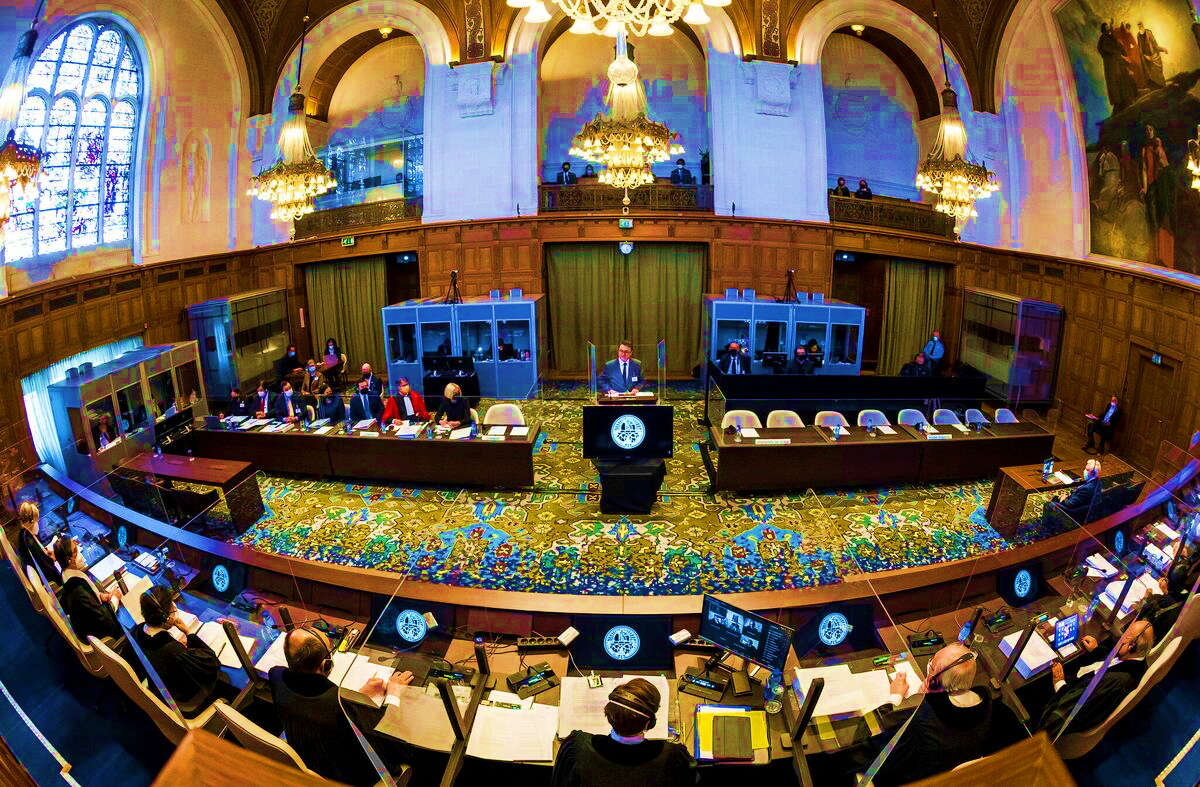 Crime complaint (crime against humanity, genocide, displacement, assault, rape)Entry of Iran as a third party in the complaint to the International Court of Justice by South Africathe writer:Mahmoud RashnawazDoctoral student of International Law, Emirates Branch, Islamic Azad University, Dubai, UAEmember of the center of lawyers, official experts and consultants of the judiciary2024 - 5 - 1